FOR SALEBY OWNERFOR SALEBY OWNER$343,2101234 Any Street, City Name, ST 12345$343,2101234 Any Street, City Name, ST 12345$343,2101234 Any Street, City Name, ST 12345$343,2101234 Any Street, City Name, ST 12345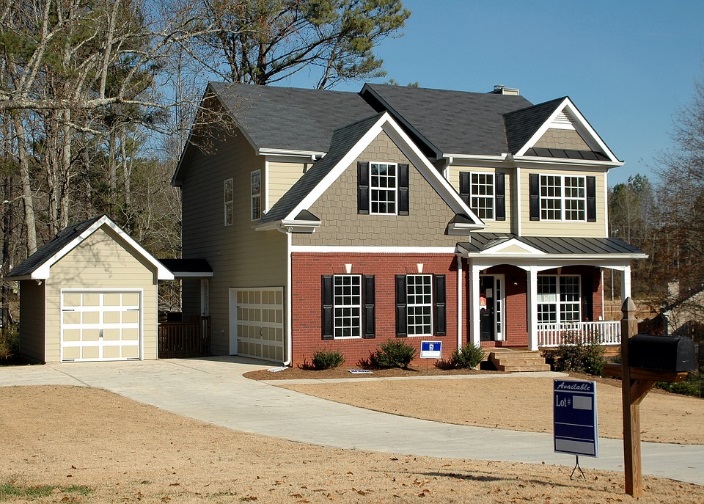 3,200 sq. ft.4 Bedrooms3.5 Bathrooms3 Car Garage3,200 sq. ft.4 Bedrooms3.5 Bathrooms3 Car Garage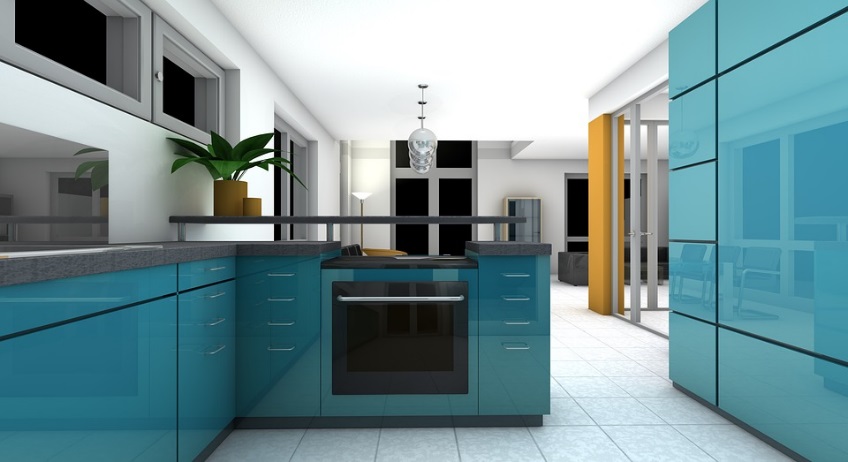 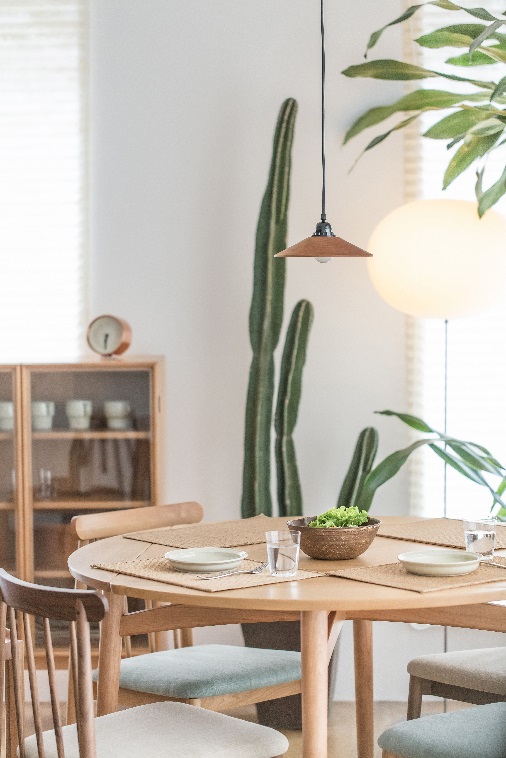 Property HighlightsWalk-in closet in master bedroomLaundry roomEnergy-Star rated windowsProgrammable thermostatGranite countertop in the kitchenProperty HighlightsWalk-in closet in master bedroomLaundry roomEnergy-Star rated windowsProgrammable thermostatGranite countertop in the kitchenProperty HighlightsWalk-in closet in master bedroomLaundry roomEnergy-Star rated windowsProgrammable thermostatGranite countertop in the kitchenProperty HighlightsWalk-in closet in master bedroomLaundry roomEnergy-Star rated windowsProgrammable thermostatGranite countertop in the kitchenProperty HighlightsWalk-in closet in master bedroomLaundry roomEnergy-Star rated windowsProgrammable thermostatGranite countertop in the kitchenProperty HighlightsWalk-in closet in master bedroomLaundry roomEnergy-Star rated windowsProgrammable thermostatGranite countertop in the kitchenProperty HighlightsWalk-in closet in master bedroomLaundry roomEnergy-Star rated windowsProgrammable thermostatGranite countertop in the kitchenProperty HighlightsWalk-in closet in master bedroomLaundry roomEnergy-Star rated windowsProgrammable thermostatGranite countertop in the kitchenProperty HighlightsWalk-in closet in master bedroomLaundry roomEnergy-Star rated windowsProgrammable thermostatGranite countertop in the kitchenContact Owner:  Roger Smith  |  (123) 456-7890  |  rsmith@email.comContact Owner:  Roger Smith  |  (123) 456-7890  |  rsmith@email.comContact Owner:  Roger Smith  |  (123) 456-7890  |  rsmith@email.comContact Owner:  Roger Smith  |  (123) 456-7890  |  rsmith@email.comContact Owner:  Roger Smith  |  (123) 456-7890  |  rsmith@email.comContact Owner:  Roger Smith  |  (123) 456-7890  |  rsmith@email.comContact Owner:  Roger Smith  |  (123) 456-7890  |  rsmith@email.comContact Owner:  Roger Smith  |  (123) 456-7890  |  rsmith@email.comContact Owner:  Roger Smith  |  (123) 456-7890  |  rsmith@email.com